Miejskie Przedsiębiorstwo  Oczyszczania Sp. z o.o. w Toruniu zaprasza do złożenia oferty na remont szatni i umywalni w budynku pomocniczym  przy ul. Grudziądzkiej 159 w Toruniu.Szczegółowy opis zamówienia : Remont szatni i umywalni polegający na:-  zmyciu, zeskrobaniu oraz malowaniu ścian i sufitów-  malowanie grzejników rurowo – żebrowych-  malowanie stolarki drzwiowej-  demontaż dwóch brodzików-  rozebranie wykładziny ściennej z płytek-  licowanie ścian płytkami ceramicznymi-  zamocowanie prętów do zasłonek prysznicowych-  założenie zasłonek prysznicowychTermin wykonania przedmiotu zamówienia w terminie 2 tygodnie od daty zawarcia umowy.Osoba do kontaktu Mirosława Żak nr telefonu 606 643 551; e-mail miroslawa.zak@mpo.torun.pl W formularzu ofertowym należy podać cenę za całość zamówienia, Zamawiający nie dopuszcza składania ofert częściowych.Koszty dostawy materiałów niezbędnych do wykonania prac budowlanych po stronie Wykonawcy.Termin związania ofertą wynosi 30 dni, licząc od upływu terminu składania ofert.Wybrana zostanie oferta najkorzystniejsza wg kryterium cena – 100 %.O wyborze najkorzystniejszej oferty Zamawiający poinformuje drogą elektronicznąPłatność wynagrodzenia przelewem w ciągu 21 dni od otrzymania prawidłowo wystawionej faktury VAT.Ofertę cenową prosimy składać w sekretariacie Spółki do dnia 08.09.2017 r. do godz. 10:00 
w zamkniętych kopertach. Na kopercie prosimy umieścić napis: „Roboty remontowe szatni i umywalni kierowców oraz ładowaczy w budynku pomocniczym przy ul. Grudziądzkiej 159 w Toruniu”.Wymagane dokumenty i oświadczenia potwierdzające spełnienie warunków udziału 
w postępowaniu:Aktualny odpis z właściwego rejestru lub z centralnej ewidencji i informacji 
o działalności gospodarczej wystawiony nie wcześnie niż 6 miesięcy przed upływem terminu składania ofert Formularz ofertowyKosztorys budowlany uproszczony na podstawie załączonego przedmiaru robótZamawiający zastrzega sobie prawo unieważnienia postępowania bez podania przyczyn.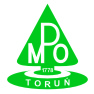 Zintegrowany System ZarządzaniaP/ZSZ-7.4-01Opis przedmiotu zamówieniaRoboty remontowe szatni i umywalni kierowców oraz ładowaczy w  budynku warsztatu pomocniczego przy ul. Grudziądzkiej 159 w ToruniuP/ZSZ-7.4-01Opis przedmiotu zamówieniaRoboty remontowe szatni i umywalni kierowców oraz ładowaczy w  budynku warsztatu pomocniczego przy ul. Grudziądzkiej 159 w ToruniuZnak: RD/P- 33/2017